  CHILD DETAILS: In order for your child's application to be processed correctly please complete all the required details below in full.  Child's Name * First Last   Gender * Male Female Unknown (unborn baby)   Date of Birth * DD / MM / YYYY 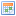   Known Allergies, Disabilities, Illnesses or Special Needs   Is your child medically immunised or do you plan to medically immunise at the recommended age? * YES NO   Languages Spoken at Home   Does your child have a sibling currently attending or who has previously attended Nicki’s Clever Cookies?NO YES   Is this child your: * 1st Child 2nd Child 3rd Child Forth +   Has your child ever been in any kind of daycare or pre school before? * No Yes   ATTENDANCE: Your required attendance days are essential for us to in reviewing your child's application. Please note that you increase your chances of being offered a place sooner if you are able to be flexible with your days.  Required Start Year * 2016 2017 2018   If a position does not become available for your child in the year of your requested start date, would you like to be considered for future years? * YES NO   Is Your Start Date Flexible? * YES NO   Preferred Days * Mon Tues Wed Thurs Fri   Are Your Days Flexible? * YES NO   PARENT DETAILS: We need full contact details for at least one parent/guardian for your child to be added to our Waiting List. Please note that we recommend that you give the details of two contacts just incase the first contact can't be contacted when a position for your child becomes available.   Parent/Guardian 1 - Name * Title First Last Suffix   Mobile *   Home Phone   Work Phone   Email *   Postal Address * Street Address Address Line 2 City State / Province / Region Postal / Zip Code   Country   Parent/Guardian Status *     Parent/Guardian 2 - Name Title First Last Suffix   Mobile   Work Phone   Email   Notes - Is there anything else that you would like us to take into consideration when reviewing your application?   How did you hear about us?     Enrolment Policy * I have read & understand the Enrolment Policy   